Министерство образования и науки Хабаровского краяКраевое государственное казенное образовательное учреждениеНачального профессионального образования«Профессиональное училище № 18»Разработка внеклассного мероприятия на неделе швейного профиля по профессии «Швея», «Обувщик широкого профиля» «Профессиональный ринг»г.Комсомольск-на-Амуре2013г.Внеклассное мероприятие «Профессиональный ринг»Цель: познакомить и привить интерес к профессии швейного профиля обучающихся 1 курса.Задачи: Образовательные:- расширить знания обучающихся о профессиях швейного профиля;- формировать интерес к профессиям швейного профиля.Развивающие:- развивать внимание, познавательный  интерес, культуру речи;- развивать позитивную мотивацию на работу и общение в группе;- активизировать обучающихся  к творческой  деятельности.Воспитательные:- воспитывать любовь к труду; уважительное отношение к людям профессий швейного профиля.- воспитывать умение работать в группе.Оборудование и МТО:- Презентация «Модный тест»; пословицы и поговорки по профессиям «Швея», «Повар», «Плотник», «Каменщик»; пуговицы разных размеров и форм; цветная бумага; лоскутки ткани; клей; компьютер; телевизор; караоке с песнями по профессиям «Швея», «Повар», «Плотник», «Каменщик»; маршрутные листы на каждую группу; поздравительные медали каждой группе.Ход мероприятияОрганизация начала мероприятия.- Сегодня мы с вами собрались для того, чтобы познакомить вас с профессиями швейного профиля и привить интерес вам к данным профессиям.- Наше мероприятие организовано только для групп 1 курса. Каждой группе будут выданы маршрутные листы. По этим маршрутным листам вы должны будете перемещаться по станциям по тому порядку, который указан у вас в листе. На каждой станции вам будут предлагаться различные задания, за которые вы будете набирать баллы. И в конце мероприятия мы подведем итоги, и вы получите небольшие призы.- На каждой станции дается время – не больше 7 минут. Если вы не успеваете выполнить задание, значит, получаете меньшее количество баллов.(Раздача маршрутных листов).- Итак, начинаем. Желаем всем успехов!!!Станция № 1 «Модный базар»(Презентация с вопросами по швейному профилю «Модный базар»). Задание: Дать, как можно больше, правильных ответов на вопросы теста. За каждый правильный ответ выдается «смайлик». В конце теста подсчитываются итоги, и результат выставляется в маршрутный лист.Станция № 2 «Профессиональная мозаика»Обучающимся выдается альбомный лист, клей, цветная бумага, вырезанная пазлами или мозаикой, и лоскутки цветной ткани. Задание: Из данного материала, на альбомном листе, необходимо выполнить аппликацию, отражающую специфику вашей профессии.Работа оценивается по 5-ти балльной шкале.Результат работы выставляется в маршрутный лист.Станция № 3 «Эрудит»(Презентация с пословицами и поговорками «Русские пословицы»)Задание: Обучающимся необходимо вспомнить, как можно больше, пословиц и поговорок, отражающие специфику их профессии. За каждую пословицу и поговорку выставляется 1 балл. Результаты выставляются в маршрутный лист.Станция № 4 «Золотой голос России»Задание: Обучающимся включается караоке с песнями, отражающие специфику их профессии. Оценивается дружность группы. Результат оценивается по 5-ти балльной шкале и выставляется в маршрутный лист.В конце мероприятия подсчитываются итоги по каждой группе и на линейке оглашаются результаты. Награждаются все группы грамотами: «Самая дружная», «Самая креативная», «Самая музыкальная», «Самая образованная», «Самая эрудированная», «Самая внимательная», «Самая многочисленная», «Самая звонкая».Приложение № 1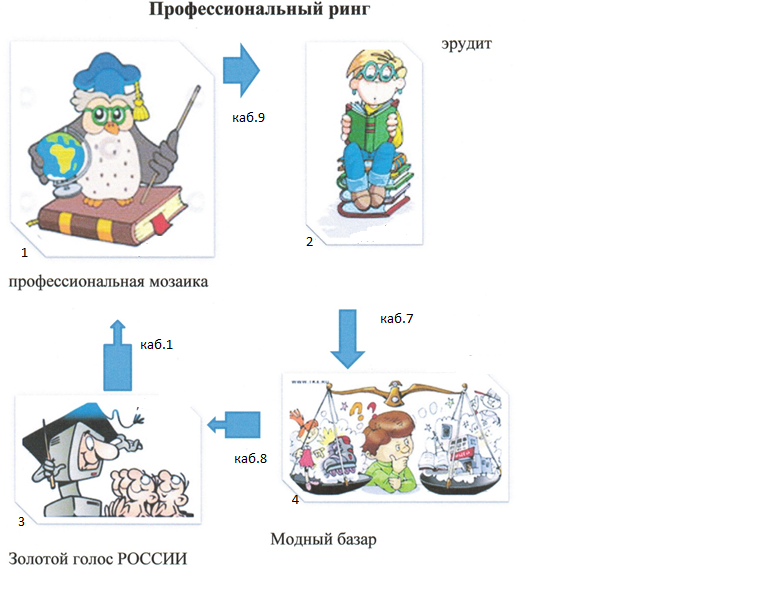 СОГЛАСОВАНО Председатель МК_____________Т. Ю. Зворыгина«_____»__________2013г.УТВЕРЖДАЮМетодист______________Л. Н. Лютова«_____»_____________2013г.